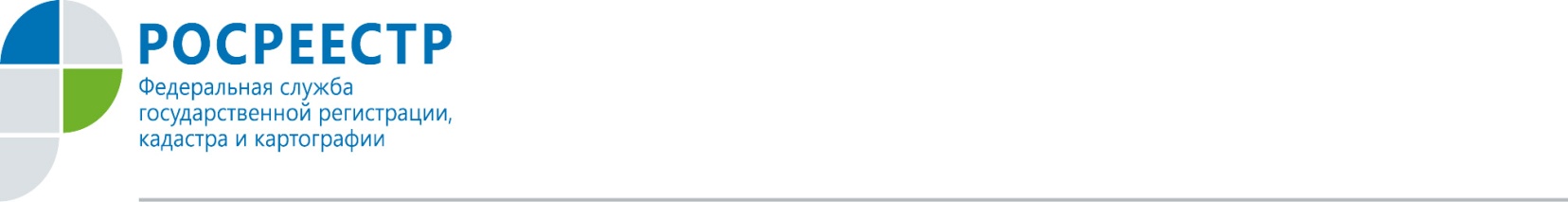 РОСРЕЕСТР ОТМЕНИЛ ПРОВЕРКИ ДО КОНЦА ГОДАРосреестр по Орловской области сообщает об отмене всех плановых и внеплановых проверок до конца 2022 года.- Все плановые контрольно-надзорные мероприятия государственного земельного контроля, предполагающие взаимодействие с субъектом проверки, до конца этого года на территории нашего региона Росреестром проводиться не будут. В частности, это касается таких форм контроля, как инспекционные визиты и рейдовые осмотры, документарные и выездные проверки. Кроме того, на 90 календарных дней продлевается срок исполнения предписаний об устранении выявленных нарушений, если срок их исполнения наступил после 10 марта этого года, - пояснила руководитель орловского Росреестра Надежда Кацура. Внеплановые проверки в отношении юридических лиц и индивидуальных предпринимателей будут проводиться по согласованию с прокуратурой только в случае угрозы причинения вреда жизни и тяжкого вреда здоровью граждан, обороне страны и безопасности государства, а также возникновения ЧС природного и техногенного характераВместе с тем, госземинспекторы будут проводить  профилактические визиты, в том числе, на ранее включенные в план проверок земельные участки, в ходе которых будет осуществляться информирование орловцев о требованиях действующего земельного законодательства, соблюдение которых обязательно для всех землепользователей. Также будет продолжена работа по выявлению неиспользуемых земельных участков в целях их вовлечения в хозяйственный оборот.Пресс-служба УправленияРосреестра по Орловской области 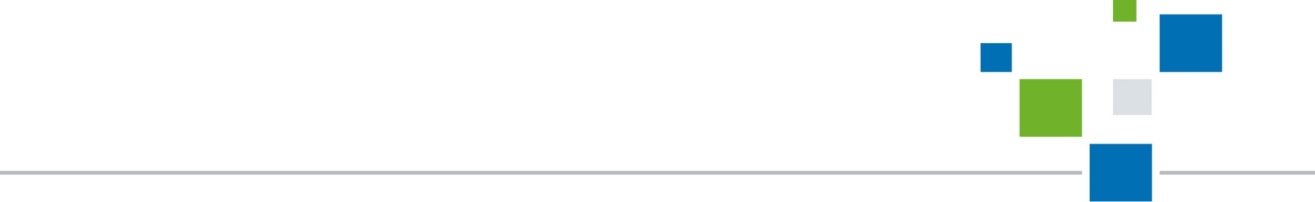 